Dane osobowe cudzoziemca:Treść oświadczenia:W związku ze złożonym wnioskiem o udzielenie jednolitego zezwolenia na pobyt czasowy i pracę informuję o zmianie pracodawcy i celu pobytu w Polsce z pracy w:………………………………………………………………………..(data i czytelny podpis cudzoziemca)Zgoda na przetwarzanie danych osobowych:Wyrażam zgodę na przetwarzanie moich danych osobowych zawartych w niniejszym formularzu wypełnionym na potrzeby postępowania prowadzonego w Wydziale Spraw Cudzoziemców Wielkopolskiego Urzędu Wojewódzkiego w Poznaniu, w celu komunikacji telefonicznej lub mailowej w pełnym zakresie informacji związanych z prowadzeniem mojej sprawy. Oświadczam, że zapoznałam/em się z informacją o prywatności dostępną na stronie  https://migrant.poznan.uw.gov.pl.………………………………………………..…………………………….(data i czytelny podpis cudzoziemca)Pieczęć i adnotacje organu przyjmującego wniosek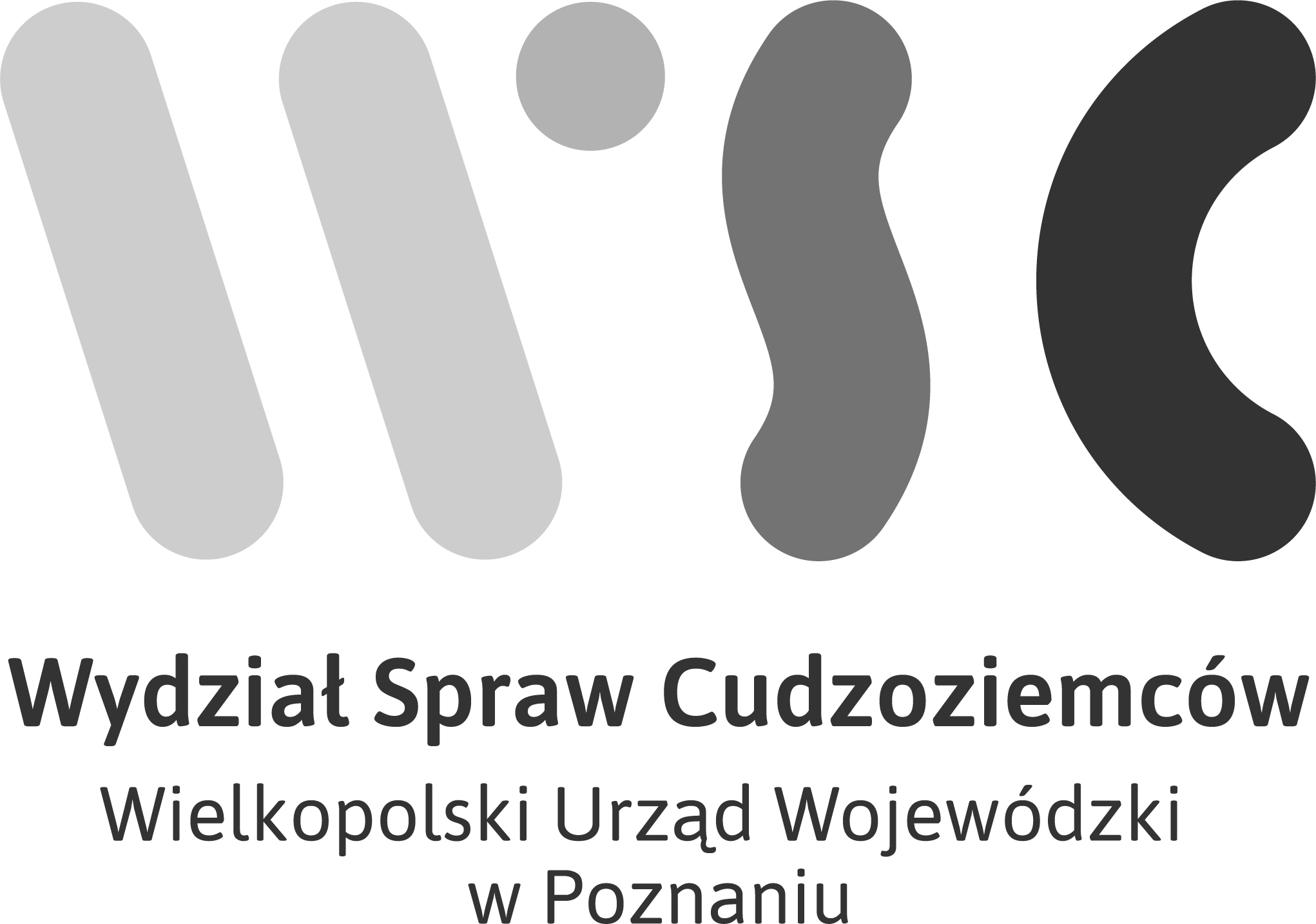 OŚWIADCZENIE O ZMIANIE PRACODAWCY W TRAKCIE POSTĘPOWANIA formularz wypełnij w języku polskim drukowanymi literamiOŚWIADCZENIE O ZMIANIE PRACODAWCY W TRAKCIE POSTĘPOWANIA formularz wypełnij w języku polskim drukowanymi literamiimię i nazwiskoobywatelstwodata urodzenianr sprawyaktualny adres zamieszkaniaaktualnyadres do korespondencjiPoprzedni Pracodawca (nazwa firmy) :  Nowy pracodawca(nazwa firmy):  